Qualifications aux Championnats de France de Padel 2021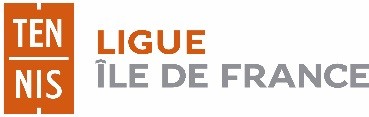 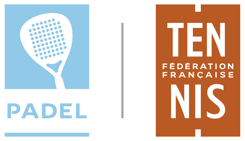 Phase Ligue Ile-de-France (P1000)Dates : 26 et 27 juin 2021
Lieu : Padel Horizon à Sucy-en-BrieDate limite d’inscription : lundi 7 juin 2021Avec la reprise officielle de la compétition, la commission padel Ile-de-France organise sa phase ligue qualificative aux championnats de France. Les 24 meilleures paires femmes et 24 meilleures paires hommes composeront le tableau final. Afin de pallier les éventuels désistements, nous recommandons aux équipes classées 25, 26, 27 et 28 de rester disponibles.Pour rappel, le championnat de ligue est un P1000.Droit d’engagement : 40 euros par équipe (à régler le jour de la compétition auprès du JAP2)Conditions :être de nationalité françaiseêtre né(e) en 2005 et avantêtre licencié(e) FFT en 2021 dans un des clubs d'IDF (les 2 joueuses ou joueurs peuvent être de comités différents) Mention : compétition autoriséeQualifications : A l’issue des inscriptions, toutes les équipes seront informées par Philippe Bouloc, le JAP2 de la phase Ile-de-France :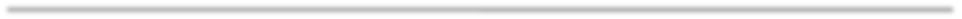 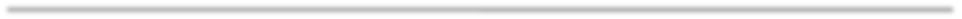 Formulaire à envoyer par mail avant le 7 juin 2021 à l’adresse suivante du JAP2 :M. Philippe BOULOC : philippe.bouloc@fft.fr / 06 07 94 05 83